ODGOJNO – OBRAZOVNO PODRUČJE: SKRB O SEBIZADATAK: JAKO JE VAŽNO DA NAŠA KUHINJA BUDE ČISTA I UREDNA!  POGLEDAJTE SLIKE NA KOJIMA VIDIMO KAKO ĆEMO OČISTITI KUHINJU.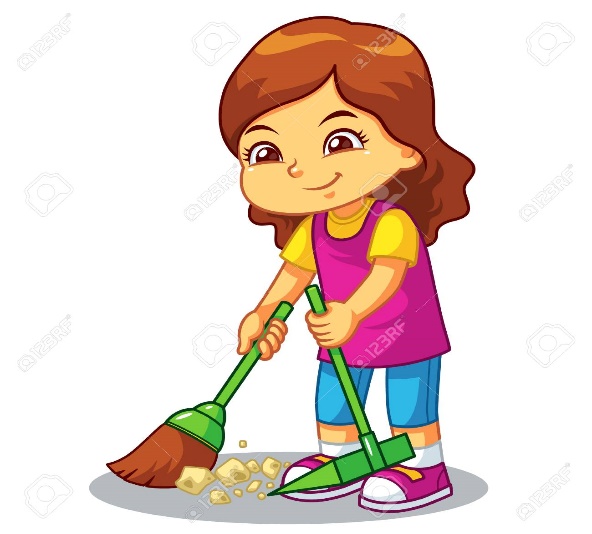 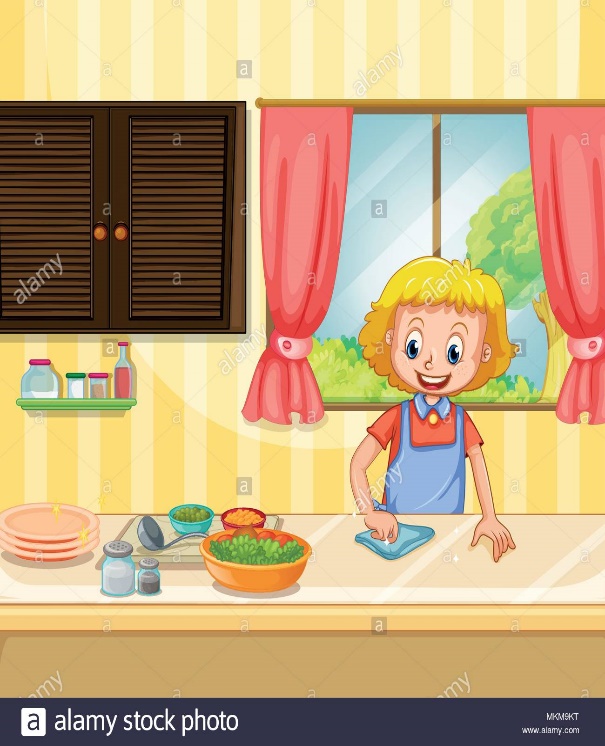 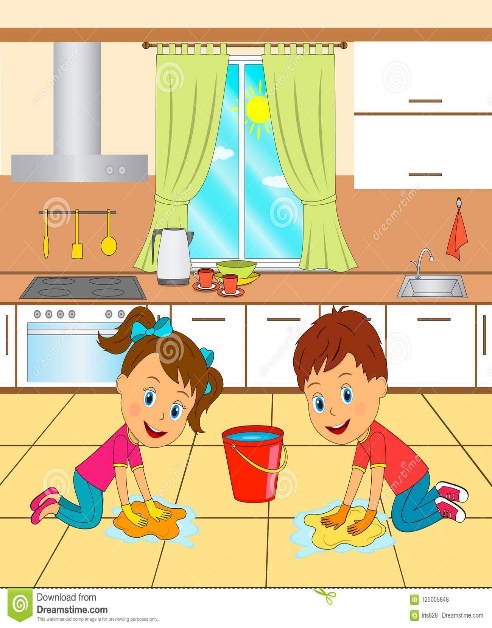 ODGOJNO – OBRAZOVNO PODRUČJE: SKRB O SEBIZADATAK: POGLEDAJTE SLIKE, SAMI I/ILI UZ POMOĆ UKUĆANA PROČITAJTE I PREPIŠITE REČENICE O TOME KAKO MOŽEMO POČISTITI KUHINJU!    METEMO POD.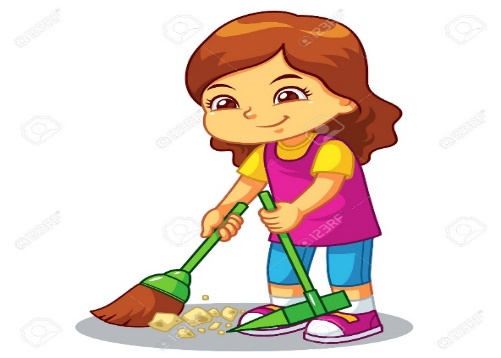       2.  BRIŠEMO ORMARIĆE.         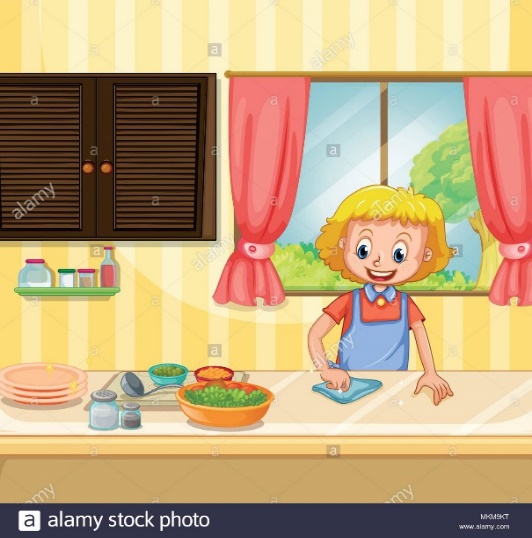         3.  BRIŠEMO POD.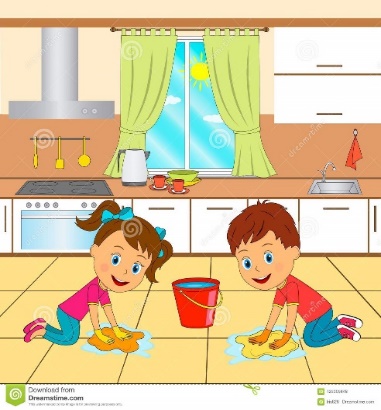 * Slike su uzete s internetskih stranica:https://encrypted-tbn0.gstatic.com/images?q=tbn:ANd9GcQLvjVxBbmZ96c-gGqSg0PeXu479EIjfTCIXY_TNTMd1Cn2Sb-ngzkJaFbEFKGc3YxaSbalJJe3FPs&usqp=CAUhttps://thumbs.dreamstime.com/z/boy-girl-cleaning-kitchen-ids-floor-125005848.jpg